                          
  Final Report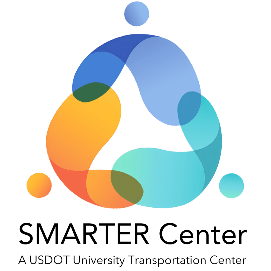 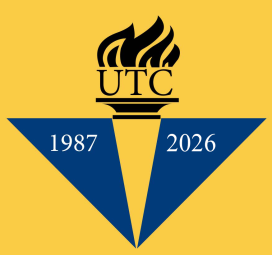 Report TitleAuthor NameUniversity NamePhone: XXX-XXX-XXXX; Email: XXXXXXX@Author NameUniversity NamePhone: XXX-XXX-XXXX; Email: XXXXXXX@DateMonth 20XXPrepared for the Sustainable Mobility and Accessibility Regional Transportation Equity Research Center, Morgan State University, CBEIS 327, 1700 E. Coldspring Lane, Baltimore, MD 21251 ACKNOWLEDGMENTThis research was supported by the Sustainable Mobility and Accessibility Regional Transportation Equity Research Center at Morgan State University and the University Transportation Center(s) Program of the U.S. Department of Transportation.DisclaimerThe contents of this report reflect the views of the authors, who are responsible for the facts and the accuracy of the information presented herein. This document is disseminated under the sponsorship of the U.S. Department of Transportation’s University Transportation Centers Program, in the interest of information exchange. The U.S. Government assumes no liability for the contents or use thereof.©Morgan State University, 2023. Non-exclusive rights are retained by the U.S. DOT.Abstract1. Report No. SMXX2. Government Accession No.2. Government Accession No.3. Recipient’s Catalog No.3. Recipient’s Catalog No.3. Recipient’s Catalog No.3. Recipient’s Catalog No.4. Title and Subtitle4. Title and Subtitle4. Title and Subtitle5. Report Date5. Report Date5. Report Date5. Report Date4. Title and Subtitle4. Title and Subtitle4. Title and Subtitle6. Performing Organization Code6. Performing Organization Code6. Performing Organization Code6. Performing Organization Code7. Author(s) Include ORCID #7. Author(s) Include ORCID #7. Author(s) Include ORCID #8. Performing Organization Report No.8. Performing Organization Report No.8. Performing Organization Report No.8. Performing Organization Report No.9. Performing Organization Name and Address9. Performing Organization Name and Address9. Performing Organization Name and Address10. Work Unit No.10. Work Unit No.10. Work Unit No.10. Work Unit No.9. Performing Organization Name and Address9. Performing Organization Name and Address9. Performing Organization Name and Address11. Contract or Grant No.   69A355234830311. Contract or Grant No.   69A355234830311. Contract or Grant No.   69A355234830311. Contract or Grant No.   69A355234830312. Sponsoring Agency Name and AddressUS Department of TransportationOffice of the Secretary-ResearchUTC Program, RDT-301200 New Jersey Ave., SEWashington, DC 2059012. Sponsoring Agency Name and AddressUS Department of TransportationOffice of the Secretary-ResearchUTC Program, RDT-301200 New Jersey Ave., SEWashington, DC 2059012. Sponsoring Agency Name and AddressUS Department of TransportationOffice of the Secretary-ResearchUTC Program, RDT-301200 New Jersey Ave., SEWashington, DC 2059013. Type of Report and Period CoveredFinal,13. Type of Report and Period CoveredFinal,13. Type of Report and Period CoveredFinal,13. Type of Report and Period CoveredFinal,12. Sponsoring Agency Name and AddressUS Department of TransportationOffice of the Secretary-ResearchUTC Program, RDT-301200 New Jersey Ave., SEWashington, DC 2059012. Sponsoring Agency Name and AddressUS Department of TransportationOffice of the Secretary-ResearchUTC Program, RDT-301200 New Jersey Ave., SEWashington, DC 2059012. Sponsoring Agency Name and AddressUS Department of TransportationOffice of the Secretary-ResearchUTC Program, RDT-301200 New Jersey Ave., SEWashington, DC 2059014. Sponsoring Agency Code14. Sponsoring Agency Code14. Sponsoring Agency Code14. Sponsoring Agency Code15. Supplementary Notes15. Supplementary Notes15. Supplementary Notes15. Supplementary Notes15. Supplementary Notes15. Supplementary Notes15. Supplementary Notes16. Abstract16. Abstract16. Abstract16. Abstract16. Abstract16. Abstract16. Abstract17. Key Words: 17. Key Words: 17. Key Words: 17. Key Words: 18. Distribution Statement18. Distribution Statement18. Distribution Statement19. Security Classif. (of this report) : Unclassified19. Security Classif. (of this report) : Unclassified20. Security Classif. (of this page)Unclassified20. Security Classif. (of this page)Unclassified20. Security Classif. (of this page)Unclassified21. No. of Pages22. Price